O R D	O G	U T T R Y K K I	A L P I NT R E N I N G S	M E T O D I K KA L P I  N T	E R	E N	K O  M P L E K S	I D R E  T T S O M	K R E V E R	E N	B R E D	P L A  T T F O R M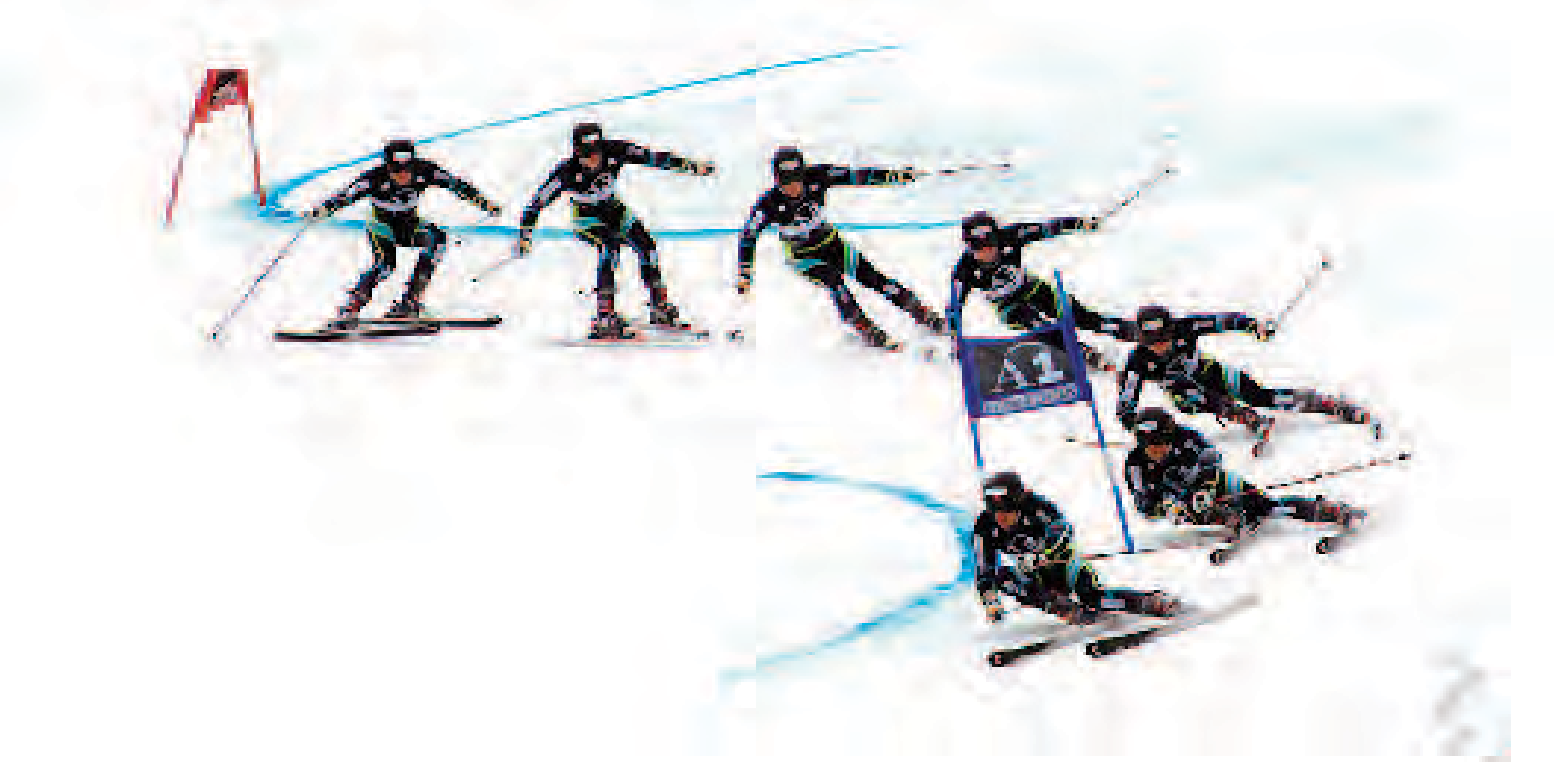 T I M I N G	I	B E V E G E L S E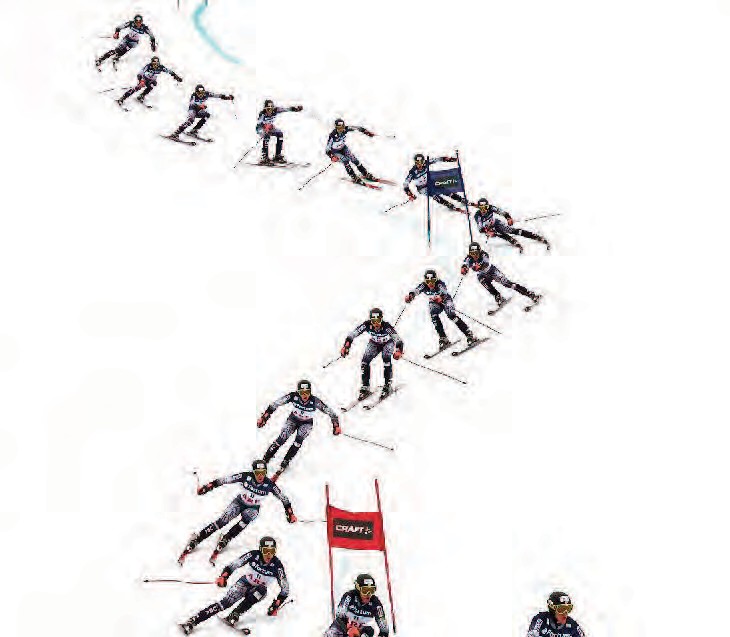 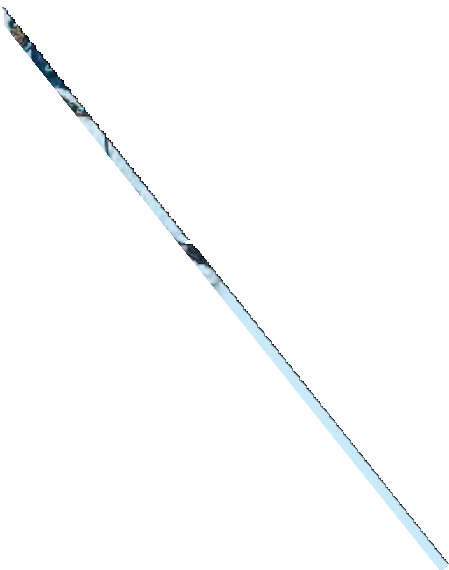 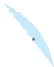 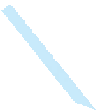 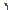 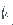 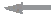 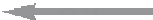 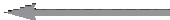 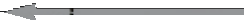 SVING INNGANG, “bygge trykk”-progresiv økende knevinkel, inn i fall-linjen-fører til dynamisk ned-bevegelse= “laveste punkt ved passering av fall-linjen”-knevinkel rettes ut, “gjøres sterk”-nøytral posisjonB E V E G E L S E	F R A MFall-linjen krysses-all bevegelse følger ytterski framover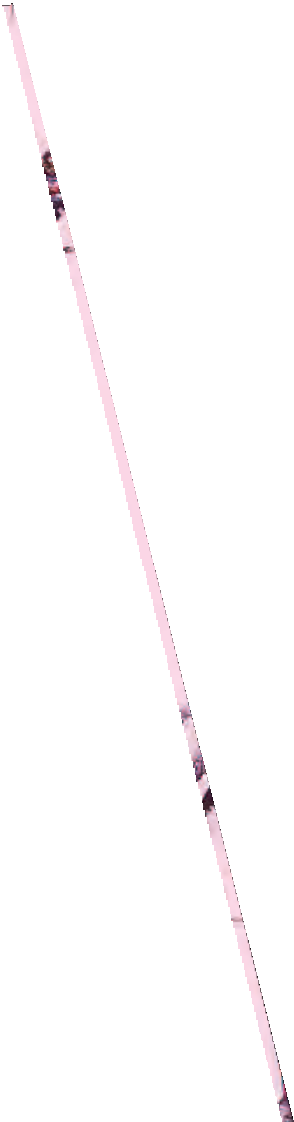 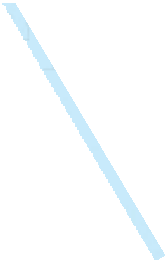 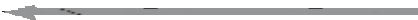 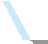 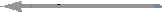 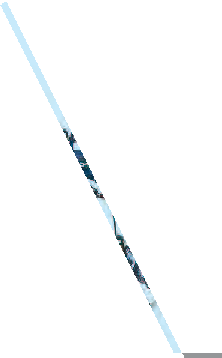 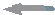 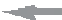 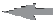 Fall-linjen krysses-armer føres fram, for økt vekt fram-høyeste posisjon inn i flate ski-ny nøytral posisjon i nedbevegelse-knevinkel øker inn i ny fall-linjeP A R A L L E L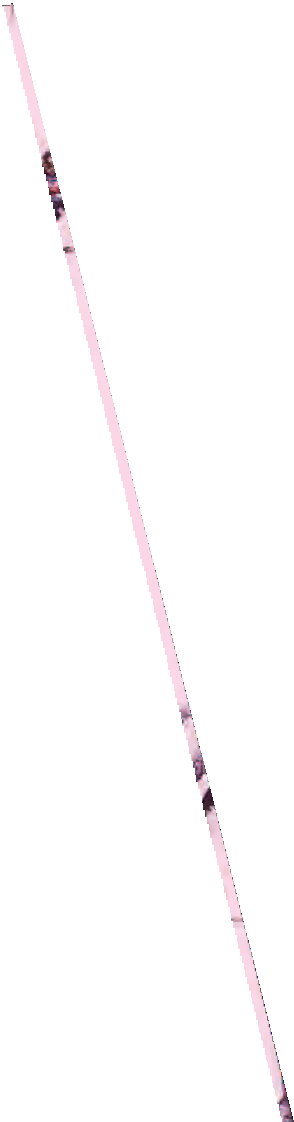 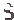 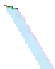 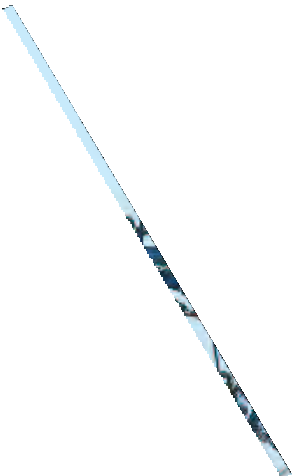 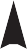 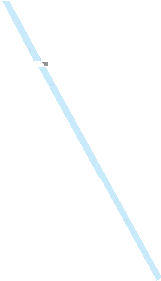 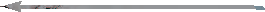 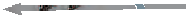 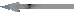 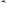 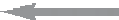 -tupp på ytterski følger innerski parallelt-parallelle bein-parallel hofte-parallel skulderY T T E R S K I	F R A M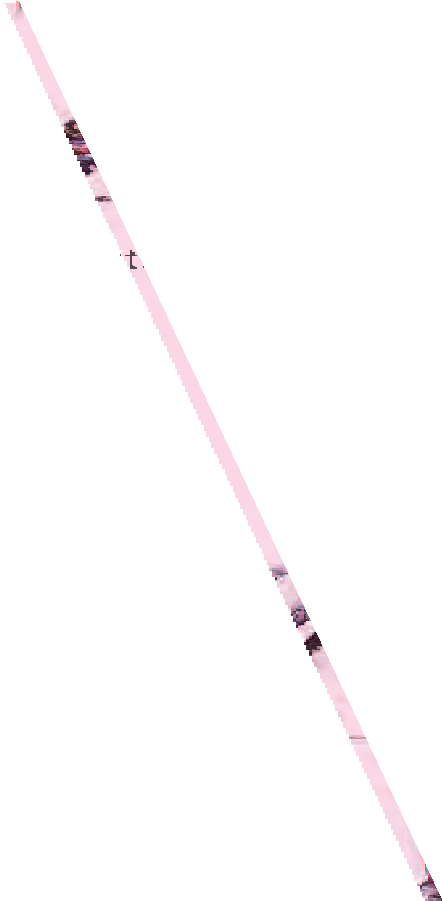 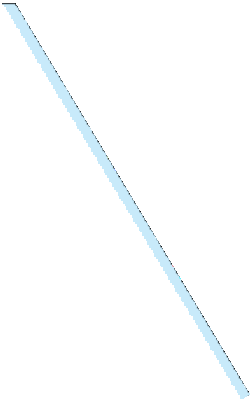 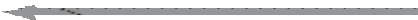 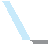 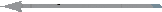 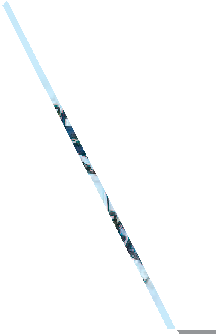 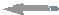 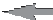 -all bevegelse følger ytterski framover-armer føres fram, utover ytterski-fortsatt venstre ytterski-nøytral før skifte til høyre ytterski-knevinkel øker og skien kommer på kantS P E N N	I	Y T T E R S K I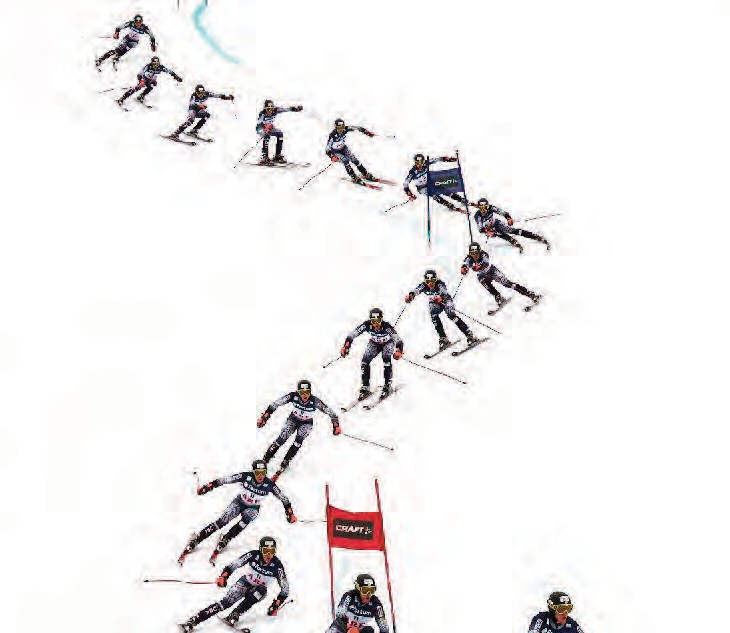 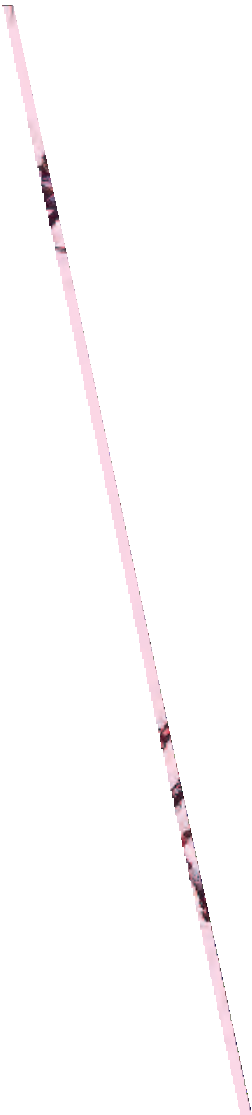 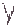 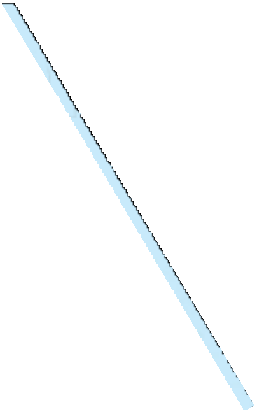 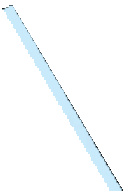 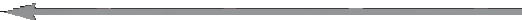 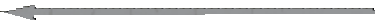 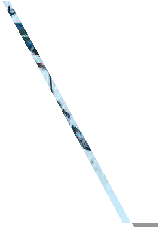 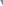 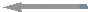 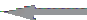 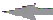 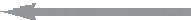 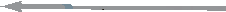 -tidlig vinkel på ski (kante ski) -mot fall-linjen-mot falllinjen klar for spenn i ytterski-spenn i ski ved kryss av fall-linjen-spenn i ski gjennomføres med javnt trykk-følge med ytterski fram til naturlig skifte-tolmodig bygge ny knevinkel-ny vinkel bygges inn i fall-linjenV I N K E L ( p o s i s j o n )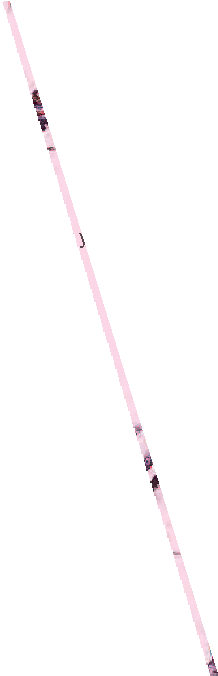 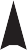 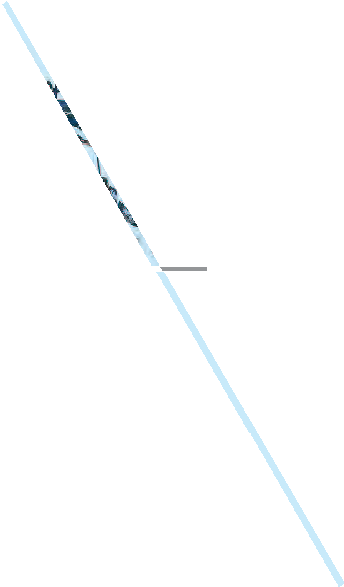 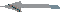 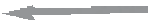 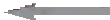 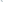 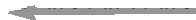 -spissing av kne  -over ytterski-hoften ruller (hofte fram) med ytterski-ytre arm følger ytterski mot skitupp=vannrett skulder...-mest mulig av kroppsmasen følger ytterskiKroppsmasse over ytterski...B A L A N S E ( p o s i s j o n )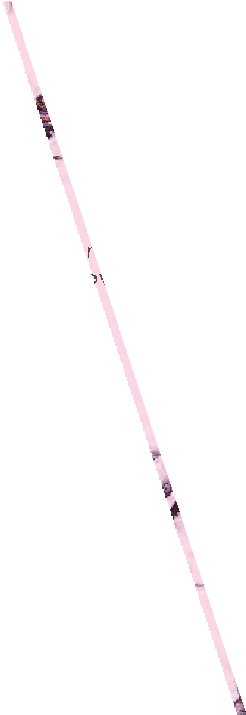 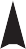 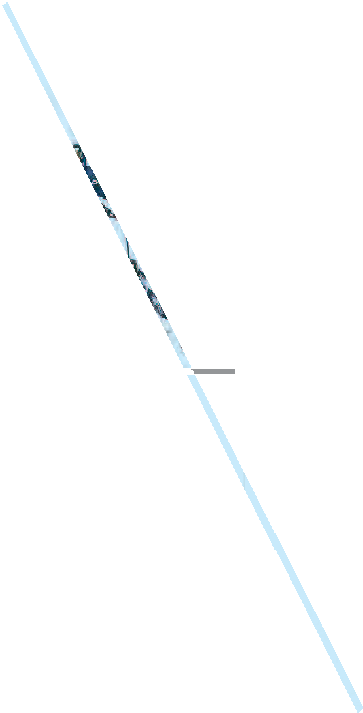 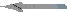 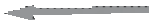 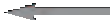 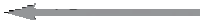 -spisse knær fram i pløsen-skyve skulder fram (rulle hofte)-skyve hofte fram i aktiv bevegelse-flate ski i nøytral balanse-nøytral i balanse før spissing av knær-rulle med inn i støtte(balanse) fra ytterskiS T A B I L ( p o s i s j o n )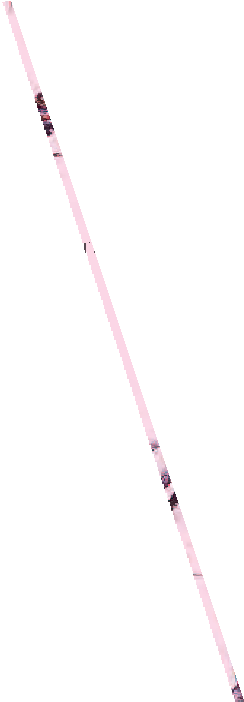 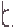 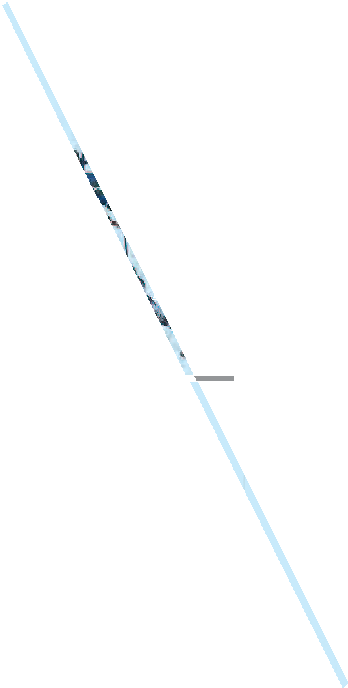 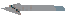 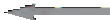 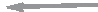 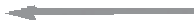 -spenn i mage, stabiliserer, stopper rotasjon-skyve ytre arm fram-opp og fram med indre arm=stopper rotasjon-følge skienes retning, fram1.) Bevegelse i armer bremser; 2.) Rotasjon bremser;3.) Vridning i ski bremser;S T A B I LSamlet overkropp, bevegelse i bein...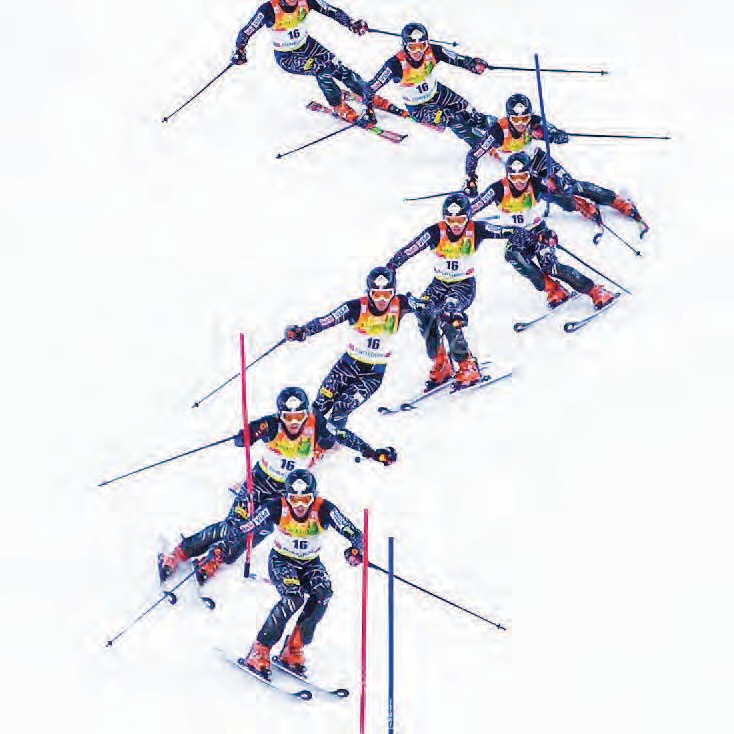 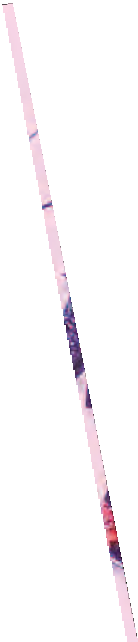 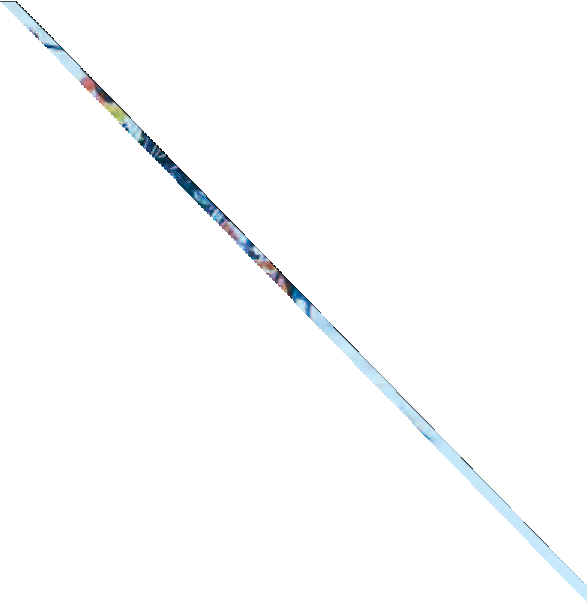 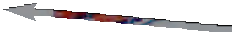 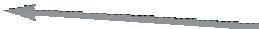 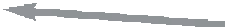 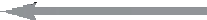 -spenn i mage, stabiliserer, stopper rotasjon-skyve ytre arm fram-opp og fram med indre arm=stopper rotasjon-følge skienes retning, fram, “dalvendt”D Y N A M I K KDynamikkEkstrem vinkel i bratta, og stabil posisjonTidlig over i ny ski, med stavisett, “DALVENDT”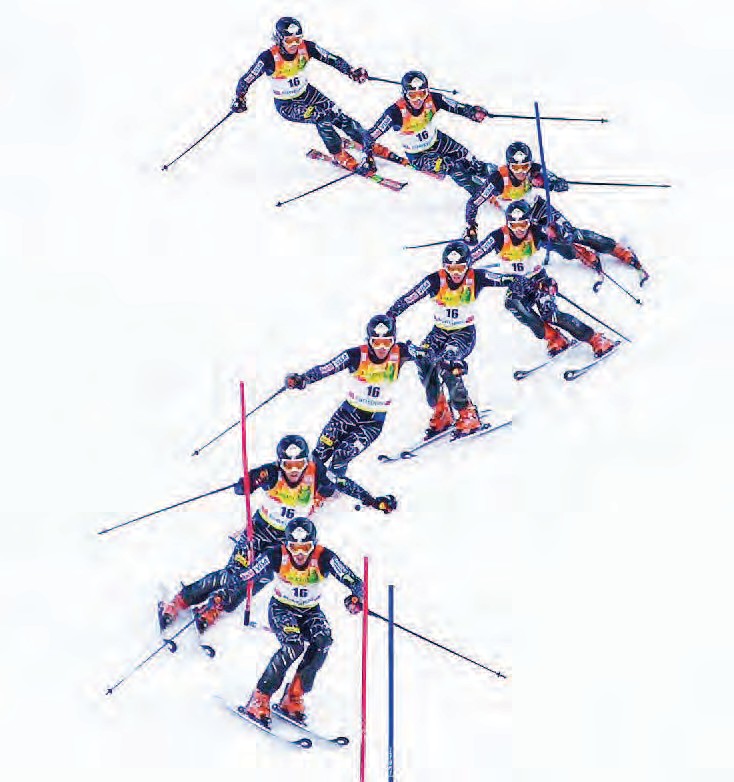 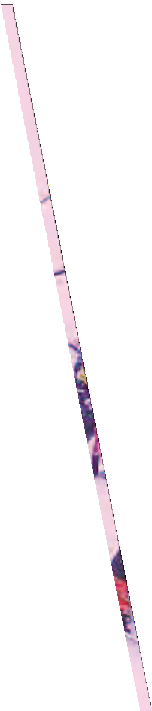 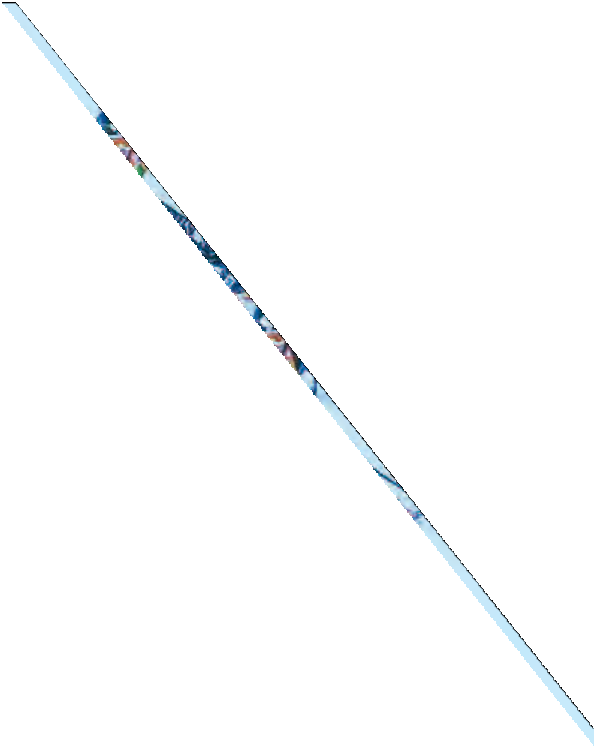 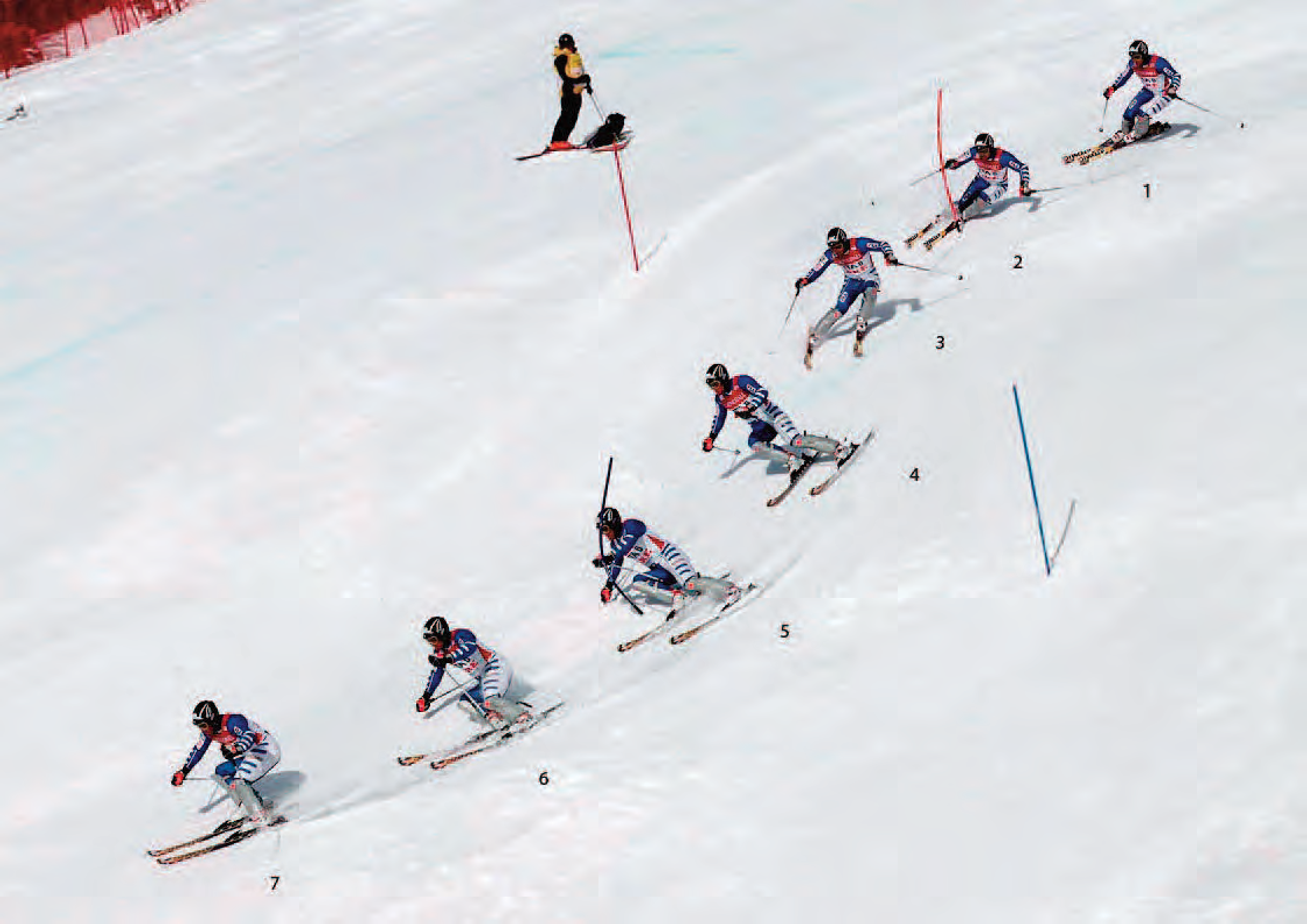 Eksempel på tidlig bevegelse fram/opp, og allerede spenn i ytterskiEkstrem vinkel, men klarer å beholde spennet ved bevegelse framPå vei inn i nytt stavisett for nøytral posisjonRocca i formNøytral posisjon gir skifte av ny ski tidlig...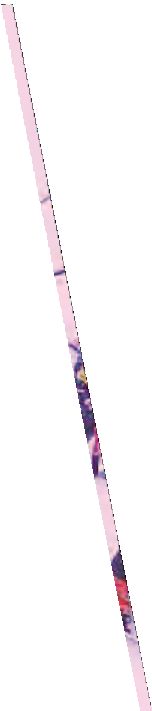 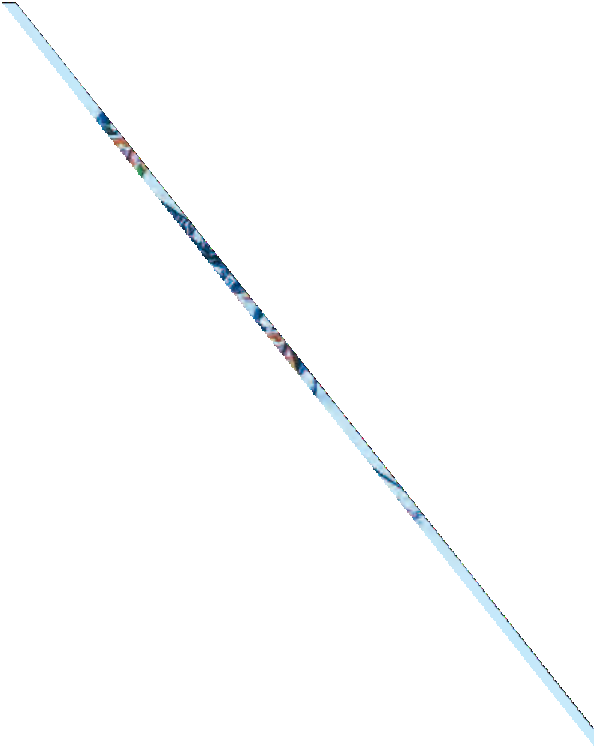 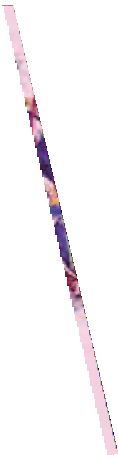 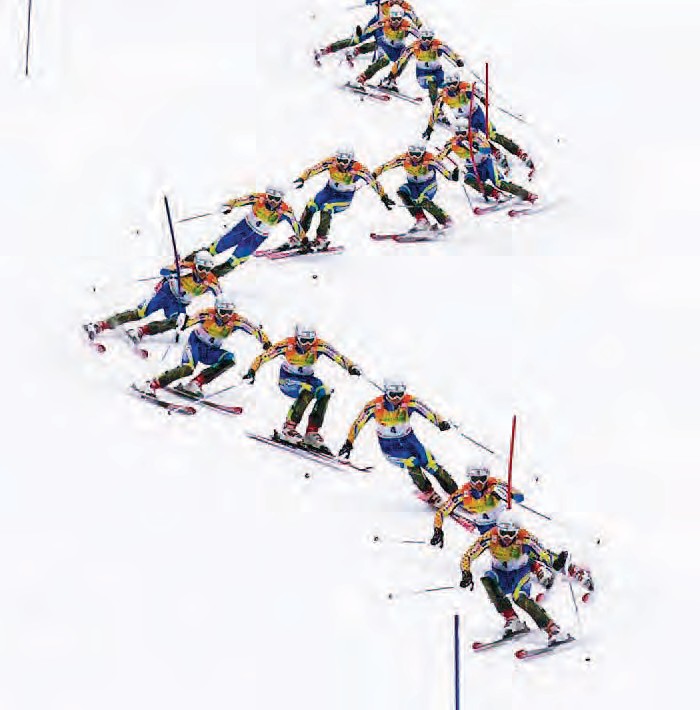 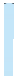 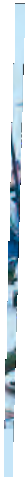 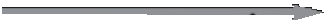 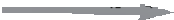 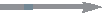 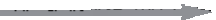 Stor dynamikk stabil overkropp...-stavsett-flate ski i nøytral posisjon tidlig-ytterski styrer mot fallinjen, hoften beveger seg fram-fra ytterski følges parallell bevegelse framLarsson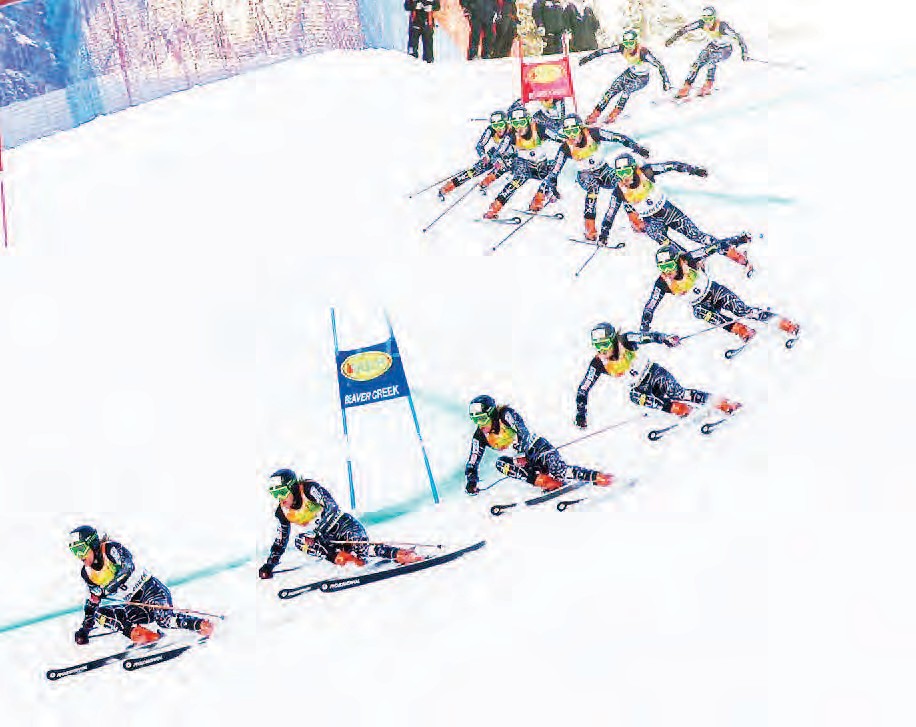 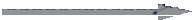 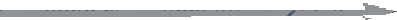 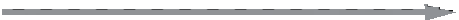 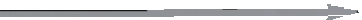 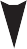 -skulder vinkel-hofte vinkel framover-knevinkel inn i fallinjen-knevinkel bygger progresivtKNE- HOFTE- SKULDERKNE- HOFTE- SKULDER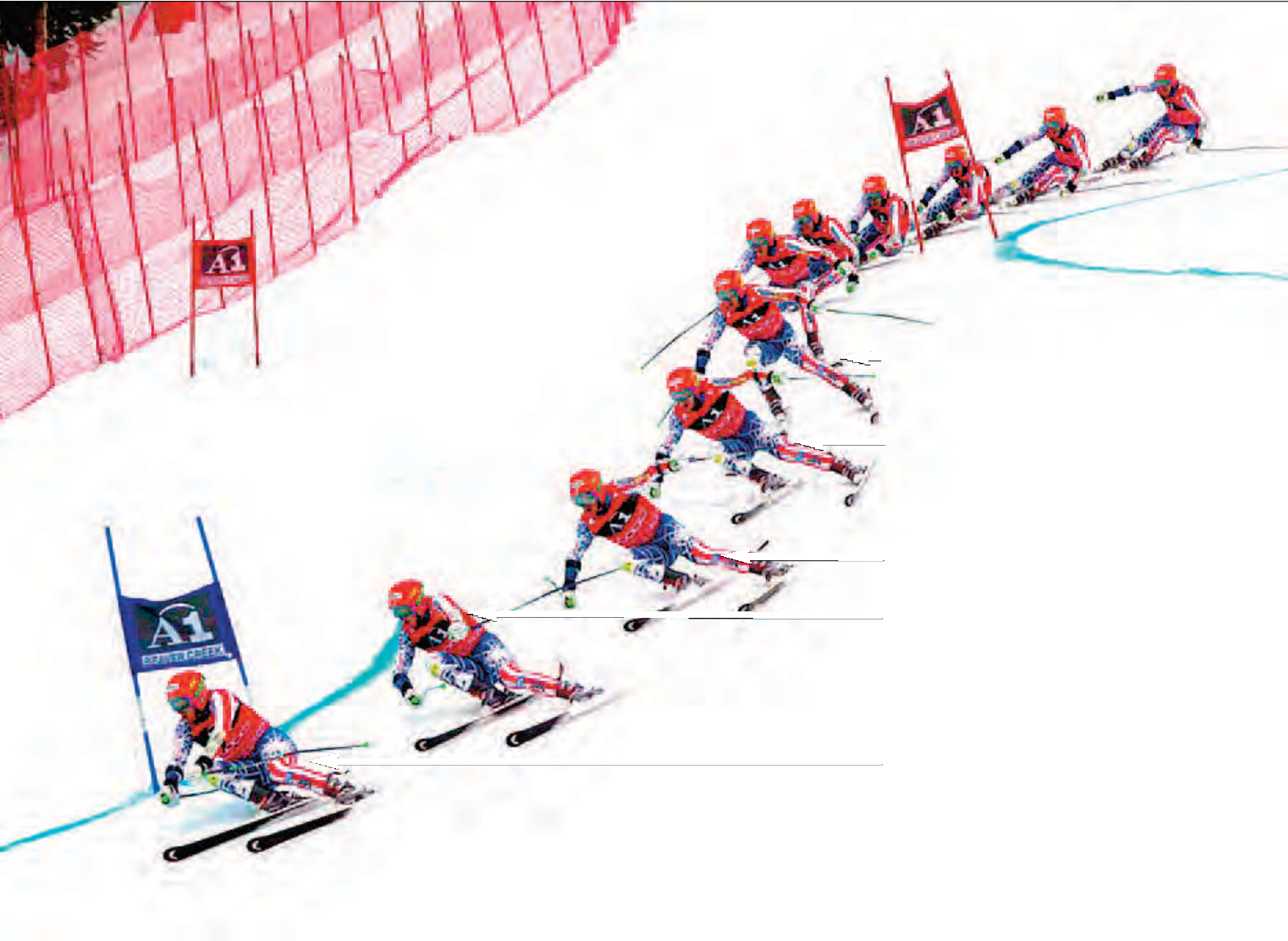 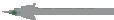 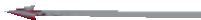 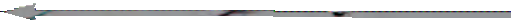 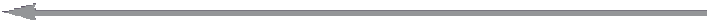 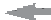 EKSEMPEL;stor farti bratta-knevinkel bygger progresivt-knevinkel inn i fallinjen-kne vinkel rettes ut-skulder vinkel-hofte vinkel framover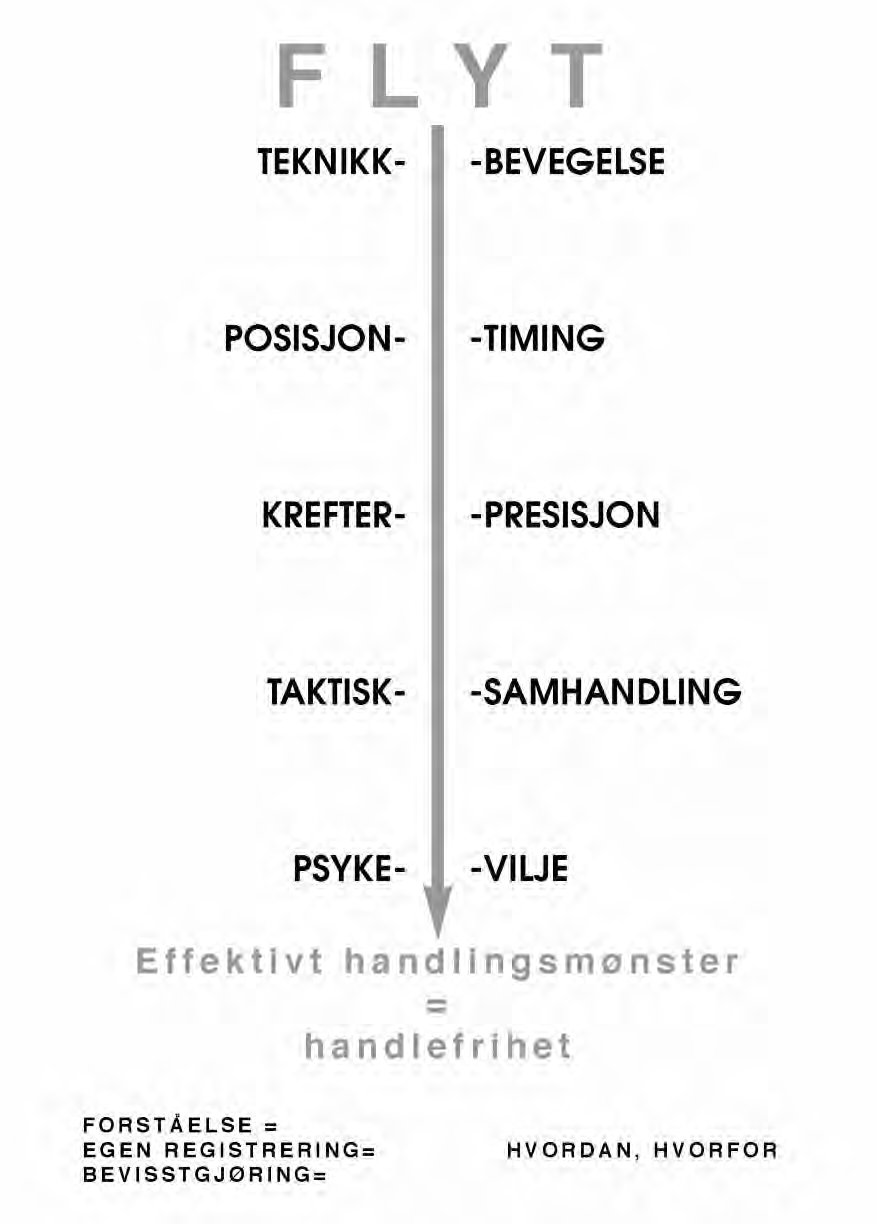 FILOSOFI:IRS trenings filosofi1.) MOTORIKK ( bevegelse i ankel -kne - hofte - skulder ) 2.) GRUNNTEKNIKK (utvikle grunnleggende ferdigheter) 3.) POSISJON ( finne et godt utgangspunkt for balanse) 4.) DYNAMIKK ( hensiktsmessig bevegelse )5.) PRESISJON ( timing i bevegelsen som følger krefter )Hvordan bli god?=det sitter i hodet(Gallwey, W. Timothy (1997): The Inner Game)-er å utvikle en POSITIV FORVENTNING og STERK TRO på at du vil MESTRE hvilken som helst oppgavedu har lidenskap for!= lære seg å fokusere tanker mot kontrollerbare målKontrollerbare mål-fokusere på det som er kontrollerbartFlytt fokus bort fra det som skaper negativt stress og frykt(som ofte) ikke er kontrollerbart.EKS: vær, underlag, konkur enter, løype, etc.-sett fokus på (siste)oppgave!-uansett hva man mener med talent,I er betydningen av det sterkt overvurdert! ,ndividuelle utøvere som Aksel Lund Svindal- Bjørn Dehli, Tom Hilde, Ole Gunnar Solskjær;ingen av disse var barnestjerner med spesielle medfødte talenter!Det viser seg at de beste har TRENT MEST, med STØRST FOKUS og KVALITETpå det som er viktig for idretten.Hva sier forskning om årsak til suksess?-”den viktigste årsak til suksess over tid er ikke medfødt talent, men synes å være evnen til å utvikle det talentet utøver har!”http://www.olympiatoppen.no/fagomraader/trening/treningsplanlegging/fagartikler/hvorforbledebestebest/innledning/page340.html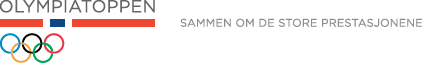 FAKTA om toppidrett:Bare systematisk trening med høy kvalitetover lang tid-kombinert med en hesiktsmessig livstil vil kunne føre til toppidrett!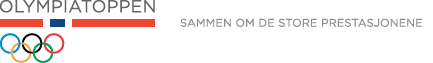 Spesifikk trening-prinsippet omSPESIFIKK TRENING er velkjent,- og bekreftes av hjerneforskning!EKS: du lærer deg å balansere på slakk line omdu øver MYE på det, (ikke på stramline).Nøyaktig det samme gjelder i alpint.Mange skidager betyr ikke nødvendigvis at du blir bedre-hvis du ikke trener spesifikt.Du må øve ofte og spesifikt på det du skal mestre.Hvor god ønsker du å bli?- du må velge; personlige, tydelige & ambisiøse målKONSEKVENSER=  hva må du gjøre for å nå dine mål:1.) Få tak i og anvende kunnskap 2.) Trene nok med god kvalitet 3.) Velge livsstil4.) Velge rammebetingelser underveis (treningsmiljø/bosted/utdanning)5.) Aldri glemme at det viktigste er SKIGLEDEForesattes 10 bud:Gi ros så ofte du kanSet  deg inn i treningsinnholdet og støt  alltid trenerenSlå ned på snarveier og dårlige holdningerEr du uenig i noe, ta det opp omgåendeHar du meninger omklubben, ta det opp direkte med formannenStøt opp dit barn under rennsituasjonen, uanset prestasjon 7, Lyt  til alt som“gjør vondt”, og søk eksperthjelpLa dit barn beholde sine drømmerLa barnet “bestemme”, og støt  opp for god gjennomføringSe på idret en i et stør e perspektivKlubbens målseting;solid treningsfilosofisamarbeid og dugnadforutsigbare planer“Glad i  alpint, på alle nivå!”